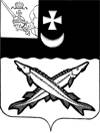 АДМИНИСТРАЦИЯ БЕЛОЗЕРСКОГО МУНИЦИПАЛЬНОГО ОКРУГА ВОЛОГОДСКОЙ ОБЛАСТИП О С Т А Н О В Л Е Н И ЕОт  19.06.2023  № 787О подготовке объектов  жилищно-коммунальногои топливно-энергетического комплекса к работев осенне-зимний период 2023-2024 гг.В целях обеспечения устойчивого функционирования жилищно-коммунального и топливно-энергетического комплекса округа, своевременной и качественной подготовки его к работе в осенне-зимний период 2023-2024 гг.ПОСТАНОВЛЯЮ:1. Утвердить Состав комиссии по подготовке объектов жилищно-коммунального и топливно-энергетического комплекса к работе в осенне-зимний период 2023-2024 гг. согласно Приложению 1  к настоящему постановлению.2. Утвердить План мероприятий по подготовке объектов жилищно- коммунального и топливно - энергетического комплекса к работе в осенне-зимний  период 2023-2024 гг. согласно Приложению 2 к настоящему постановлению.3. Комиссии по подготовке объектов жилищно-коммунального и топливно-энергетического комплекса округа к работе в осенне-зимний период 2023-2024 года:3.1. Обеспечить взаимодействие органов местного самоуправления и хозяйствующих субъектов при подготовке объектов социальной сферы, финансируемых из бюджета Белозерского муниципального округа к осенне-зимнему периоду 2023-2024 гг. 	3.2. Обеспечить контроль:а) за выполнением плана мероприятий по подготовке объектов жилищно-коммунального и топливно - энергетического комплекса к работе в осенне-зимний  период 2023-2024 гг.;б) за созданием нормативов запасов топлива теплоснабжающими организациями;в) за укомплектованностью всех рабочих мест обученным и аттестованным персоналом для эксплуатации энергетических объектов жилищно-коммунального хозяйства;г)  за своевременным и качественным проведением ремонтных работ на объектах жилищно-коммунального и энергетического хозяйства с завершением их не позднее 01 сентября 2023 года, а для обеспечения нужд отопления в период прохождения осенне-зимнего максимума  отрицательных температур - в срок до 15 октября 2023 года.4. Отделу культуры, спорта, туризма и молодежной политики  администрации Белозерского муниципального округа и управлению образования администрации Белозерского муниципального округа обеспечить контроль за ходом подготовки к осенне-зимнему периоду 2023-2024 годов подведомственных организаций.5. Рекомендовать руководителям организаций топливно-энергетического комплекса, жилищно-коммунального хозяйства и других объектов жизнеобеспечения округа: 5.1 Обеспечить:а) нормативный запас топлива на котельных. Соответствующие условия хранения топлива;б) укомплектованность всех рабочих мест обученным и аттестованным персоналом для эксплуатации энергетических объектов жилищно-коммунального хозяйства;в) своевременное и качественное проведение ремонтных работ на объектах жилищно-коммунального и энергетического хозяйства с завершением их не позднее 01 сентября 2023 года, а для обеспечения нужд отопления в период прохождения осенне-зимнего максимума  отрицательных температур - в срок до 15 октября 2023 года;г) в зимний период подачу потребителям теплоносителя установленных параметров в соответствии с графиком, утвержденным на территории Белозерского муниципального округа и согласно заключенному договору на теплоснабжение, а также не допускать ограничения теплоснабжения объектов жилищного фонда и социальной сферы;д) обеспечить подготовку к эксплуатации в осенне-зимний период  2023-2024 гг. с оформлением паспортов готовности:- теплоснабжающим и теплосетевым организациям в срок до 1 ноября 2023 года;- потребителям тепловой энергии в срок до 15 сентября 2023 года.5.2. Предоставить в отдел ЖКХ администрации округа сведения о ходе подготовки жилищно-коммунального и энергетического хозяйства, а также социальной сферы к работе в осенне-зимнем периоде по форме № 1-ЖКХ (зима) с 1 июня по 1 ноября 2023 года на 1 число каждого месяца.5.3. В случае аварийных и чрезвычайных ситуаций:а) организовать заключение договоров с предприятиями и организациями, независимо от их форм собственности и ведомственной принадлежности, исходя из их специализации и технической оснащенности для привлечения к ведению аварийно-восстановительных работ;б) на жизненно-важных объектах предусмотреть резервные источники энерго- и водоснабжения – в случае аварийных ситуаций, стихийных бедствий немедленно сообщать в администрацию округа о  прошедших авариях, а также об объемах необходимых материально-технических ресурсов и оборудования для производства восстановительных работ.5.4. Организовать в период низких температур (-25 0С и ниже) круглосуточное дежурство ответственных инженерно-технических работников теплоснабжающих организаций и аварийных служб.5.5. Создать нормативные запасы  аварийного и резервного топлива для обеспечения надежного энергоснабжения потребителей и работы при вводе графиков перевода потребителей на резервные виды топлива.6. Контроль за исполнением настоящего постановления оставляю за собой.7. Настоящее постановление подлежит опубликованию в газете «Белозерье» и размещению на официальном сайте Белозерского муниципального округа в информационно-телекоммуникационной сети «Интернет».           Глава округа                                                                       Д.А. Соловьев Утвержден постановлением администрации округа                                                                                            от 19.06.2023 № 787(Приложение 1)СОСТАВКомиссии по подготовке объектов жилищно-коммунального и топливно-энергетического комплекса к работе в осенне-зимний период 2023-2024 г.г.Председатель комиссии:Соловьев Д.А.- глава округа Члены комиссии:Поспелова С.А. - начальник отдела ЖХК администрации округа, заместитель председателя комиссии;Миронов Д.С.             - методист отдела ЖХК администрации округа, секретарь комиссии;Хансен С.В.              - заместитель главы округа, начальник финансового управления администрации округа;Бубнова Г.В.- начальник территориального управления «Белозерское» администрации округа.Марова Е.В.- начальник территориального управления «Восточное» администрации округа.Апполонова И.А.- начальник территориального управления «Западное» администрации округа.Воеводина Н.А.- начальник управления образования администрации округа;Дудырина О.А.- начальник отдела культуры, спорта, туризма и молодёжной политики администрации округа;Государственный инспектор Северного управления Ростехнадзора              энергетическому надзору (по согласованию)Утвержден постановлением              администрации округа Утвержден постановлением              администрации округа Утвержден постановлением              администрации округа от 19.06.2023 № 787от 19.06.2023 № 787от 19.06.2023 № 787(Приложение 2)(Приложение 2)ПЛАНПЛАНПЛАНПЛАНПЛАНПЛАНПЛАНПЛАНПЛАНПЛАНмероприятий по подготовке объектов жилищно-коммунального и топливно-энергетического комплекса к работе в осенне-зимний период 2023-2024 гг.мероприятий по подготовке объектов жилищно-коммунального и топливно-энергетического комплекса к работе в осенне-зимний период 2023-2024 гг.мероприятий по подготовке объектов жилищно-коммунального и топливно-энергетического комплекса к работе в осенне-зимний период 2023-2024 гг.мероприятий по подготовке объектов жилищно-коммунального и топливно-энергетического комплекса к работе в осенне-зимний период 2023-2024 гг.мероприятий по подготовке объектов жилищно-коммунального и топливно-энергетического комплекса к работе в осенне-зимний период 2023-2024 гг.мероприятий по подготовке объектов жилищно-коммунального и топливно-энергетического комплекса к работе в осенне-зимний период 2023-2024 гг.мероприятий по подготовке объектов жилищно-коммунального и топливно-энергетического комплекса к работе в осенне-зимний период 2023-2024 гг.мероприятий по подготовке объектов жилищно-коммунального и топливно-энергетического комплекса к работе в осенне-зимний период 2023-2024 гг.мероприятий по подготовке объектов жилищно-коммунального и топливно-энергетического комплекса к работе в осенне-зимний период 2023-2024 гг.мероприятий по подготовке объектов жилищно-коммунального и топливно-энергетического комплекса к работе в осенне-зимний период 2023-2024 гг.мероприятий по подготовке объектов жилищно-коммунального и топливно-энергетического комплекса к работе в осенне-зимний период 2023-2024 гг.мероприятий по подготовке объектов жилищно-коммунального и топливно-энергетического комплекса к работе в осенне-зимний период 2023-2024 гг.мероприятий по подготовке объектов жилищно-коммунального и топливно-энергетического комплекса к работе в осенне-зимний период 2023-2024 гг.мероприятий по подготовке объектов жилищно-коммунального и топливно-энергетического комплекса к работе в осенне-зимний период 2023-2024 гг.мероприятий по подготовке объектов жилищно-коммунального и топливно-энергетического комплекса к работе в осенне-зимний период 2023-2024 гг.мероприятий по подготовке объектов жилищно-коммунального и топливно-энергетического комплекса к работе в осенне-зимний период 2023-2024 гг.мероприятий по подготовке объектов жилищно-коммунального и топливно-энергетического комплекса к работе в осенне-зимний период 2023-2024 гг.мероприятий по подготовке объектов жилищно-коммунального и топливно-энергетического комплекса к работе в осенне-зимний период 2023-2024 гг.мероприятий по подготовке объектов жилищно-коммунального и топливно-энергетического комплекса к работе в осенне-зимний период 2023-2024 гг.мероприятий по подготовке объектов жилищно-коммунального и топливно-энергетического комплекса к работе в осенне-зимний период 2023-2024 гг.мероприятий по подготовке объектов жилищно-коммунального и топливно-энергетического комплекса к работе в осенне-зимний период 2023-2024 гг.мероприятий по подготовке объектов жилищно-коммунального и топливно-энергетического комплекса к работе в осенне-зимний период 2023-2024 гг.мероприятий по подготовке объектов жилищно-коммунального и топливно-энергетического комплекса к работе в осенне-зимний период 2023-2024 гг.мероприятий по подготовке объектов жилищно-коммунального и топливно-энергетического комплекса к работе в осенне-зимний период 2023-2024 гг.мероприятий по подготовке объектов жилищно-коммунального и топливно-энергетического комплекса к работе в осенне-зимний период 2023-2024 гг.мероприятий по подготовке объектов жилищно-коммунального и топливно-энергетического комплекса к работе в осенне-зимний период 2023-2024 гг.мероприятий по подготовке объектов жилищно-коммунального и топливно-энергетического комплекса к работе в осенне-зимний период 2023-2024 гг.мероприятий по подготовке объектов жилищно-коммунального и топливно-энергетического комплекса к работе в осенне-зимний период 2023-2024 гг.мероприятий по подготовке объектов жилищно-коммунального и топливно-энергетического комплекса к работе в осенне-зимний период 2023-2024 гг.мероприятий по подготовке объектов жилищно-коммунального и топливно-энергетического комплекса к работе в осенне-зимний период 2023-2024 гг.мероприятий по подготовке объектов жилищно-коммунального и топливно-энергетического комплекса к работе в осенне-зимний период 2023-2024 гг.мероприятий по подготовке объектов жилищно-коммунального и топливно-энергетического комплекса к работе в осенне-зимний период 2023-2024 гг.мероприятий по подготовке объектов жилищно-коммунального и топливно-энергетического комплекса к работе в осенне-зимний период 2023-2024 гг.мероприятий по подготовке объектов жилищно-коммунального и топливно-энергетического комплекса к работе в осенне-зимний период 2023-2024 гг.мероприятий по подготовке объектов жилищно-коммунального и топливно-энергетического комплекса к работе в осенне-зимний период 2023-2024 гг.мероприятий по подготовке объектов жилищно-коммунального и топливно-энергетического комплекса к работе в осенне-зимний период 2023-2024 гг.мероприятий по подготовке объектов жилищно-коммунального и топливно-энергетического комплекса к работе в осенне-зимний период 2023-2024 гг.мероприятий по подготовке объектов жилищно-коммунального и топливно-энергетического комплекса к работе в осенне-зимний период 2023-2024 гг.мероприятий по подготовке объектов жилищно-коммунального и топливно-энергетического комплекса к работе в осенне-зимний период 2023-2024 гг.мероприятий по подготовке объектов жилищно-коммунального и топливно-энергетического комплекса к работе в осенне-зимний период 2023-2024 гг.№ п/пНаименование объекта, мероприятияПотребность в средствах на 2023 год в текущих ценах,      тыс. рублейПотребность в средствах на 2023 год в текущих ценах,      тыс. рублейПотребность в средствах на 2023 год в текущих ценах,      тыс. рублейПотребность в средствах на 2023 год в текущих ценах,      тыс. рублейПотребность в средствах на 2023 год в текущих ценах,      тыс. рублейОтветственныеСроки исполненияСроки исполнения№ п/пНаименование объекта, мероприятияВсегов том числе по источникам финансированияв том числе по источникам финансированияв том числе по источникам финансированияв том числе по источникам финансированияОтветственныеначало работоконча-ние работ№ п/пНаименование объекта, мероприятияВсегоместный бюджетместный бюджетобластной бюджетсредства организацийОтветственныеначало работоконча-ние работ№ п/пНаименование объекта, мероприятияВсегосоц. сферажилфондобластной бюджетсредства организацийОтветственныеначало работоконча-ние работтыс. руб.тыс. руб.тыс. руб.тыс. руб.тыс. руб.рук. организациимесяцмесяц12345671011121. АО "Вологдаоблэнерго", ТУ "Белозерск"1. АО "Вологдаоблэнерго", ТУ "Белозерск"1. АО "Вологдаоблэнерго", ТУ "Белозерск"1. АО "Вологдаоблэнерго", ТУ "Белозерск"1. АО "Вологдаоблэнерго", ТУ "Белозерск"1. АО "Вологдаоблэнерго", ТУ "Белозерск"1. АО "Вологдаоблэнерго", ТУ "Белозерск"1. АО "Вологдаоблэнерго", ТУ "Белозерск"1. АО "Вологдаоблэнерго", ТУ "Белозерск"1. АО "Вологдаоблэнерго", ТУ "Белозерск"1.1.Объекты производства тепловой энергииОбъекты производства тепловой энергииОбъекты производства тепловой энергииОбъекты производства тепловой энергииОбъекты производства тепловой энергииОбъекты производства тепловой энергииОбъекты производства тепловой энергииОбъекты производства тепловой энергииОбъекты производства тепловой энергии1.1.1.Текущий ремонт котловКотельная Средняя Школа №1402,863402,863Акопов А.С.01.06.202301.09.2023Котельная "Шола"50,73250,732Акопов А.С.01.06.202301.08.2023Котельная Агрофирма671,484671,484Акопов А.С.01.06.202301.06.20231.1.2.Текущий ремонт тепломеханического оборудованияКотельная "Оптика"95,83995,839Акопов А.С.01.08.202301.09.2023Котельная "Агрофирма"23,14123,141Акопов А.С.01.07.202301.08.2023Котельная "Квартальная"15,50015,500Акопов А.С.01.08.202301.09.2023Котельная "Бечевинка"30,71230,712Акопов А.С.01.08.202301.09.20231.1.3.Текущий ремонт шлакоудаления и углеподачиКотельная "Оптика"110,650110,650Акопов А.С.01.08.202301.09.2023Котельня "Агрофирма"48,19448,194Акопов А.С.01.08.202301.09.20231.1.4.Текущий ремонт строительной части зданий котельныхКотельная "Агрофирма"375,000375,000Акопов А.С.01.07.202301.08.2023Котельная "Квартальная"157,655157,655Акопов А.С.01.05.202301.07.2023Котельная "Белозерье"Акопов А.С.01.07.202301.08.2023Котельная "Никоновская"200,000200,000Акопов А.С.01.07.202331.08.2023Котельная Н.Мондома548,540548,540Акопов А.С.01.08.202331.08.20231.1.5.Текущий ремонт электрооборудованияКотельная "Оптика"15,95015,950Акопов А.С.01.06.202301.08.2023Котельная "Агрофирма"15,36015,360Акопов А.С.01.07.202301.08.2023Котельная "Никоновская"1.2.1.2.1.Текущий ремонт тепловой сетиКотельная "Оптика" замена участка тепловой сети ул. 3 Интернационала, 6а91,55291,552Акопов А.С.01.06.202301.08.2023Котельная "Оптика" замена участка тепловой сети ул. Пионерская, 4164,86564,865Акопов А.С.01.06.202301.08.2023Котельная "Оптика" установка запорной арматуры в ТК (ул. Коммун/3 Интернац.)19,83219,832Акопов А.С.01.06.202301.08.2023Котельная "Агрофирма" замена участка сети ГВ и ТС от ТК до дома 8986,73486,734Акопов А.С.01.08.202301.09.2023Котельная "Агрофирма" замена участка сети от магистрали до дома 91а 175,084175,084Акопов А.С.01.08.202301.09.2023Котельная "Шола" текущий ремонт изоляции участка сети 17,07417,074Акопов А.С.01.07.202301.09.20231.3Текущий ремонт дымовых труб1.3.1Котельная "Оптика" замена дымовой трубы котла №3756,000756,000Акопов А.С.01.06.202301.08.2023Котельная "Оптика" замена газоходов котлов № 2-3 (от цикл. группы до котла)31,20231,202Акопов А.С.01.05.202301.07.2023Итого по АО "ВОЭК" ТУ Белозерск4003,9620004003,9622. ООО "Звезда"; ООО "Осень"2. ООО "Звезда"; ООО "Осень"2. ООО "Звезда"; ООО "Осень"2. ООО "Звезда"; ООО "Осень"2. ООО "Звезда"; ООО "Осень"2. ООО "Звезда"; ООО "Осень"2. ООО "Звезда"; ООО "Осень"2. ООО "Звезда"; ООО "Осень"2. ООО "Звезда"; ООО "Осень"2. ООО "Звезда"; ООО "Осень"2.1.Котельная Городской Бани (ООО "Звезда")Замена водогрейного котла850850Нивин А.А.20.07.202320.08.20232.2.Котельная "Артюшинского детского сада"Замена водогрейного котла5555Нивин А.А.15.06.202330.06.20232.3.Котельная ПМК (ООО "Осень")Замена водогрейного котла650650Васюков В.И.10.07.202310.08.20232.4.Котельная ДРСУ (ООО "Осень")Замена подпитывающего насоса2525Васюков В.И.26.07.202315.08.20232.5.Котельная Антушевского детского сада (ООО "Осень")Ремонт кровли2525Васюков В.И.15.08.202330.08.2023Замена водогрейного котла5050Васюков В.И.15.08.202330.08.2023Котельная Педколледжа  (ООО "Осень")Ремонт насосной группы5555Васюков В.И.15.08.202330.08.2023Итого по ООО "Звезда", ООО "Осень"171000017103. ООО "Белозерская УК"3. ООО "Белозерская УК"3. ООО "Белозерская УК"3. ООО "Белозерская УК"3. ООО "Белозерская УК"3. ООО "Белозерская УК"3. ООО "Белозерская УК"3. ООО "Белозерская УК"3. ООО "Белозерская УК"3. ООО "Белозерская УК"3.1.Текущий ремонт ОИ МКД900900Романова В.С.15.05.202315.09.20233.2.Промывка систем отопления, канализации200200Романова В.С.15.05.202315.09.2023Итого по ООО "Белозерская УК"11000001 1004. ООО "Жилищник"4. ООО "Жилищник"4. ООО "Жилищник"4. ООО "Жилищник"4. ООО "Жилищник"4. ООО "Жилищник"4. ООО "Жилищник"4. ООО "Жилищник"4. ООО "Жилищник"4. ООО "Жилищник"4.1.Частичный ремонт кровли в ж/фонде230230Мастер16.05.202330.09.20234.2.Замена труб отопления, ХВС, ГВС, канализации120120Инженер16.05.202310.09.20234.3.Промывка, опрессовка систем отопления ж/ф570570Инженер16.05.202310.09.20234.4.Ремонт и замена запорной арматуры в МКД140140Инженер16.05.202310.09.20234.5.Промывка (прочистка) скоростников на ГВС8080Инженер16.05.202310.09.20234.6.Проверка измерительных приборов100100Инженер16.05.202310.09.20234.7.Утепление трубопроводов ХВС/ГВС8080Инженер16.05.202310.09.20234.8.Ремонт печных и вентиляционных труб7070Мастер01.05.202330.09.20234.9.Ремонт отмостки 200200Мастер01.05.202330.09.20234.10.Ремонт полов в МОП МКД6060Мастер01.05.202330.09.20234.11.Ремонт крыши, козырьков4545Мастер01.05.202330.09.2023Итого по ООО "Жилищник"169500016955. МУП "Гулино"5. МУП "Гулино"5. МУП "Гулино"5. МУП "Гулино"5. МУП "Гулино"5. МУП "Гулино"5. МУП "Гулино"5. МУП "Гулино"5. МУП "Гулино"5. МУП "Гулино"5.1.Ревизия и ремонт оборудования и запорной арматуры, установленных в тепловых пунктах66Костромина Е.А.июньиюль5.2.Работы по освещению подвалов и тепловых пунктов1,51,5Костромина Е.А.июньиюль5.3.Промывка и гидравлическое испытание системы отопления7575Костромина Е.А.июньиюль5.4.Изоляция трубопровода в подвалах 55Костромина Е.А.июньиюль5.5.Обучение ответственного за исправное состояние и безопасную эксплуатацию тепловых энергоустановок 3,53,5Костромина Е.А.июньсентябрь5.6.Проверка общедомовых приборов учета тепловой энергии2525Костромина Е.А.июньавгустИтого по МУП "Гулино"1160001166. Территориальное управление «Восточное»  6. Территориальное управление «Восточное»  6. Территориальное управление «Восточное»  6. Территориальное управление «Восточное»  6. Территориальное управление «Восточное»  6. Территориальное управление «Восточное»  6. Территориальное управление «Восточное»  6. Территориальное управление «Восточное»  6. Территориальное управление «Восточное»  6. Территориальное управление «Восточное»  6.1.Ремонт печей в муниципальном жилом фонде1010Магаева Г.В.июньсентябрьИтого10010007. Территориальное управление «Западное»  7. Территориальное управление «Западное»  7. Территориальное управление «Западное»  7. Территориальное управление «Западное»  7. Территориальное управление «Западное»  7. Территориальное управление «Западное»  7. Территориальное управление «Западное»  7. Территориальное управление «Западное»  7. Территориальное управление «Западное»  7. Территориальное управление «Западное»  7.1.Ремонт печей в муниципальном жилом фонде200200Чудинова С.В.августсентябрь7.2.Капитальный ремонт кровли в муниципальном жилом фонде 500500Чудинова С.В.сентябрьоктябрь7.3.Замена водоразборных колонок200Чудинова С.В.сентябрьоктябрьИтого9000700008. Учреждения образования 8. Учреждения образования 8. Учреждения образования 8. Учреждения образования 8. Учреждения образования 8. Учреждения образования 8. Учреждения образования 8. Учреждения образования 8. Учреждения образования 8. Учреждения образования 8.1.МДОУ "Детский сад №1"Опрессовка системы отопления88июльавгустКосметический ремонт здания 35305июльавгустОбслуживание здания по договорам (АПС, техническое обслуживание электрооборудования, тревожная кнопка)40.18840.188сентябрьдекабрь8.2.МОУ "Шольская СШ"  Ремонт системы отопления940,9 940,9Замятина А.Г.июльавгуст8.3.МОУ "Глушковская ОШ" Гидравличевское испытание системы отопления и опрессовка15Крюкова Л.Ф.июльавгуст8.4.МДОУ "Детский сад №7 Ленок" Промывка и опрессовка88 Петрова М.Г.августавгуст8.5.МДОУ "Детский сад №11 Сказка" Промывка и опрессовка системы отопления 88Ардынская О.Н.июньавгуст8.6.МОУ "Мондомская школа"Здание школы опрессовка7.57.5ООО "Звезда"августавгустЗдание дошкольной группы, опрессовка 7.57.5Осипова Г.Е.августавгуст8.7.МОУ "Средняя школа №1 имени Героя Советского Союза И.П. Малоземова" Промывка и опрессовка 2020Сараева Р.Н.июльиюль8.8.МОУ СШ№2 им. С.С. ОрловаПоверка счетчика энергопотребления, опрессовка и промывка системы в зданиях школы, ремонт системы отопления, замена 2 радиаторов.4040 Миронова Е.В.Алексеева Т.Р.июньавгуст8.9.МОУ "Гулинская ОШ"Промывка и опрессовка системы отопления 1010Забродина С.Ю.августавгуст 8.10.МОУ "Маэковская школа-сад" Промывка и опрессовка системы отопления1010 Припорова Л.А.июньавгуст8.11.МДОУ "Детский сад №2 Кораблик"Замена электрических конвекторов10 10Левитская Е.Н.01.11.20238.12.МОУ "Антушевская СШ"Гидравлическое испытание системы отопления26Брагина А.А.август августЗвуковое сопровождение пожарной безопасности30Брагина А.А.июль июль8.13.МОУ "Белозерская КШИ"Промывка и опрессовка системы отопления1414Федотова И.П.июньавгуст8.14.МОУ "Бубровская школа"Промывка и опрессовка системы отопления4040Иванов Н.А.июньавгустИтого по Учреждениям образования1270.0881150,08800699. МУ ДО "Белозерская спортивная школа"9. МУ ДО "Белозерская спортивная школа"9. МУ ДО "Белозерская спортивная школа"9. МУ ДО "Белозерская спортивная школа"9. МУ ДО "Белозерская спортивная школа"9. МУ ДО "Белозерская спортивная школа"9. МУ ДО "Белозерская спортивная школа"9. МУ ДО "Белозерская спортивная школа"9. МУ ДО "Белозерская спортивная школа"9. МУ ДО "Белозерская спортивная школа"9.1.Опрессовка и промывка системы отопления 1010Соколов Е.А.август августИтого по МУ ДО "Белозерская спортивная школа100001010. МУК "Центр ремесел и туризма"10. МУК "Центр ремесел и туризма"10. МУК "Центр ремесел и туризма"10. МУК "Центр ремесел и туризма"10. МУК "Центр ремесел и туризма"10. МУК "Центр ремесел и туризма"10. МУК "Центр ремесел и туризма"10. МУК "Центр ремесел и туризма"10. МУК "Центр ремесел и туризма"10. МУК "Центр ремесел и туризма"10.1.Закупка дров2452405 опрессовкаЛитвиненко О.Е.10.08.202331.08.2023Итого по МУК "Центр ремесел и туризма"24524000511. МБУ ДО "Белозерская детская школа искусств"11. МБУ ДО "Белозерская детская школа искусств"11. МБУ ДО "Белозерская детская школа искусств"11. МБУ ДО "Белозерская детская школа искусств"11. МБУ ДО "Белозерская детская школа искусств"11. МБУ ДО "Белозерская детская школа искусств"11. МБУ ДО "Белозерская детская школа искусств"11. МБУ ДО "Белозерская детская школа искусств"11. МБУ ДО "Белозерская детская школа искусств"11. МБУ ДО "Белозерская детская школа искусств"11.1.Опрессовка и гидравлическое испытание системы отопления.1818Есина О.В.01.07.202331.07.2023Итого по МБУ ДО "Белозерская детская школа искусств "180001812. МБУК БМО "Белозерская межпоселенченская библиотека"12. МБУК БМО "Белозерская межпоселенченская библиотека"12. МБУК БМО "Белозерская межпоселенченская библиотека"12. МБУК БМО "Белозерская межпоселенченская библиотека"12. МБУК БМО "Белозерская межпоселенченская библиотека"12. МБУК БМО "Белозерская межпоселенченская библиотека"12. МБУК БМО "Белозерская межпоселенченская библиотека"12. МБУК БМО "Белозерская межпоселенченская библиотека"12. МБУК БМО "Белозерская межпоселенченская библиотека"12. МБУК БМО "Белозерская межпоселенченская библиотека"12.1.Ремонт котлов 3030Соловьева П.С.01.08.202331.08.2023Итого по МБУК БМР "Белозерская межпоселенченская библиотека"300003013. МБУК БМО "Центр культурного развития"13. МБУК БМО "Центр культурного развития"13. МБУК БМО "Центр культурного развития"13. МБУК БМО "Центр культурного развития"13. МБУК БМО "Центр культурного развития"13. МБУК БМО "Центр культурного развития"13. МБУК БМО "Центр культурного развития"13. МБУК БМО "Центр культурного развития"13. МБУК БМО "Центр культурного развития"13. МБУК БМО "Центр культурного развития"13.1.Обследование тепловых сетей (Белозерский ДК, Бечевинский клуб, Мондомский клуб)Попова О.С.майавгуст13.2.Обследование тепловых сетей и котельных (Шольский ДК, Гулинский клуб)Попова О.С.майавгуст13.3.Промывка и опрессовка системы отопления 5151Попова О.С.июньавгуст13.4.Приобретение дров топливных142.3142.3Попова О.С.февральмай13.5.Ремонт печей в сельских клубах2020Попова О.С.майавгуст13.6.Приобретение циркуляционного электрического водяного насоса (Шольский ДК)66Попова О.С.майавгуст13.7.Установка котла и монтаж системы отопления (Антушевский клуб) По контрактуПопова О.С.июньавгуст Итого по МБУК БМР "Центр культурного развития219.35100168,3Итого по округу11327,351431,08871008915,262